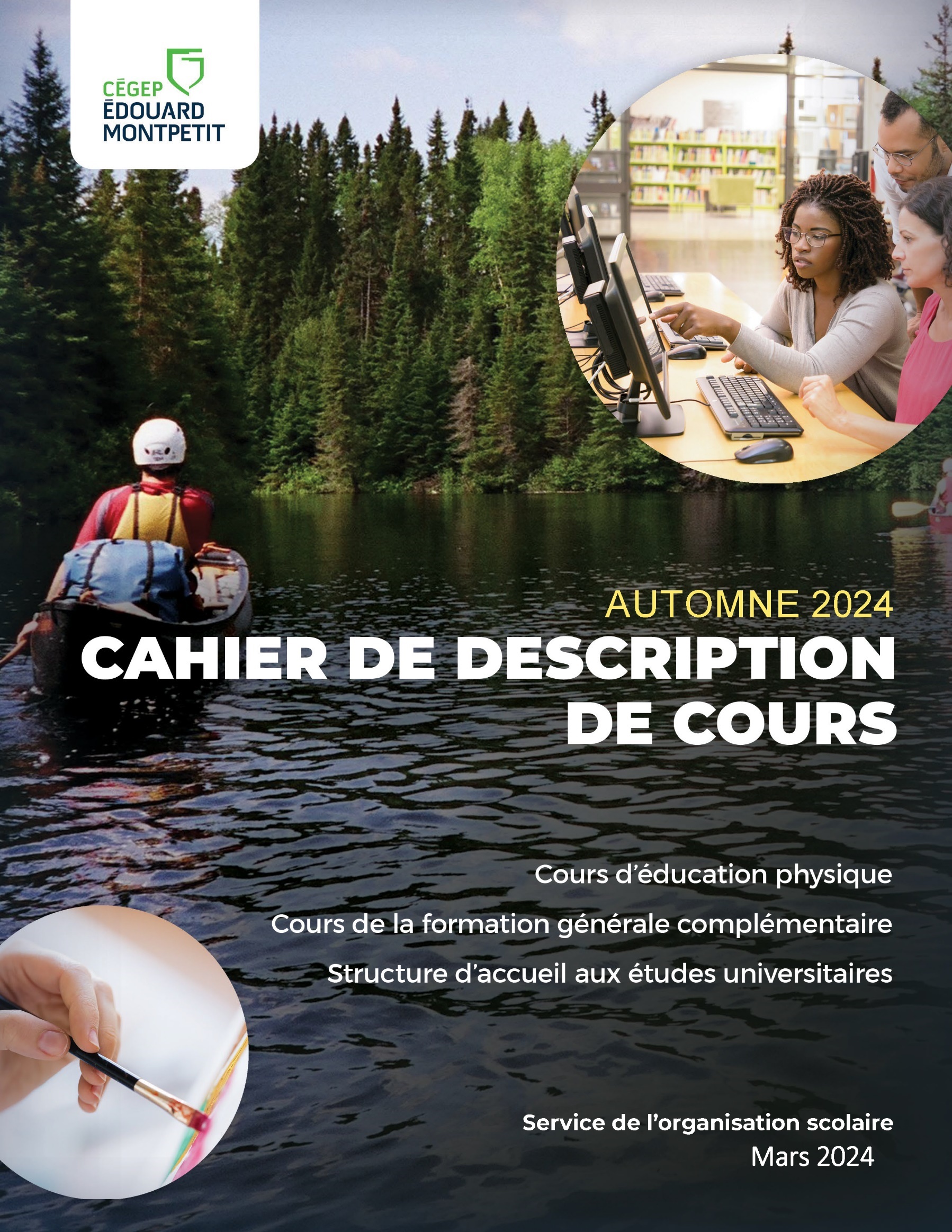 Description des cours d’éducation physiqueCours d'éducation physique de la composante de formation générale communeLes cours d'éducation physique visent à développer des comportements responsables en ce qui a trait à la protection et à l'amélioration de la santé.Comme l'activité physique joue un rôle prépondérant dans la prévention de la maladie, la formation offerte dans ces cours permet à l'étudiant d'acquérir les compétences nécessaires pour éventuellement pouvoir intégrer la pratique régulière de l'activité physique à son mode de vie.Au terme de la formation acquise dans les trois ensembles, l'étudiant sera capable de situer le rôle de l'activité physique dans la promotion de sa santé, d'augmenter par lui-même le degré de satisfaction qu'il pourra retirer de sa pratique d'une activité physique et de s'organiser pour accorder à l'activité physique la place qu'elle mérite dans son horaire hebdomadaire.N. B. : 	Vous trouverez une version en Word et PDF de ce document sous la rubrique Mon parcours/Mon cheminement scolaire/Choix de cours du site Ma Réussite.Politique de remboursement des frais inhérents à l'inscription aux cours intensifs en éducation physiquePour obtenir un remboursement, l'étudiant doit compléter la procédure d’annulation auprès de son API.Situations donnant droit à un remboursement complet :L’étudiant annule son inscription avant la date limite d’annulation avec remboursement mentionnée dans la description du cours.Le Cégep annule le cours.L’étudiant n'a pas réussi un préalable à un cours de plein air de l'ensemble 3.L’étudiant n'est pas admis ou réadmis au Cégep.La grille du programme de l'étudiant est en conflit d'horaire avec le cours de plein air choisi.N. B. : L’étudiant qui s'inscrit sur la liste des personnes en attente d'une place paiera 100 % du montant seulement lorsque le Cégep lui confirmera une place.Cette politique s’applique aux cours suivants :Canot camping (intensif)	109-162-EMCanot camping (intensif)	109-262-EMCyclotourisme (intensif)	109-361-EMRandonnée pédestre (intensif)	109-366-EMDépartement d’éducation physiqueEnsemble 1 : Activité physique et santéLes cours offerts dans l'Ensemble 1 font prendre conscience à l'étudiant de l'importance des habitudes de vie dans la prévention des problèmes de santé.Afin que l'étudiant devienne davantage motivé à intégrer la pratique régulière de l'activité physique à son mode de vie, l'activité du cours offre à l'étudiant l'occasion de réaliser les effets positifs procurés par l'activité physique sur la satisfaction, la gratification, l'estime de soi, le plaisir et le mieux-être.Au terme de ce cours, l'étudiant sera en mesure d'identifier les activités physiques qui respectent le plus ses capacités, qui tiennent compte de ses goûts personnels et qui permettraient en plus de satisfaire à ses besoins particuliers.Cours offerts dans le cadre de l'Ensemble 1109-111-EM	Conditionnement physique (Compétence 4EP0)	1-1-1C’est un cours qui propose un entraînement concentré sur l’amélioration de la capacité aérobie en utilisant le jogging. En plus de l’importance de l’intégration de l’activité physique dans la vie de l’étudiant, les thèmes suivants seront abordés: la santé, les habitudes de vie, les principes d’entraînement, la production d’énergie dans l’effort musculaire, l’alimentation et les mesures de capacité physique.109-112-EM	Santé et activités sportives (Compétence 4EP0)	1-1-1C’est dans une perspective de santé que les participants exploreront une variété d’activités sportives afin d’analyser l’impact de leur pratique sur l’amélioration de la condition physique. Comme tous les cours offerts dans cet ensemble, le volet théorique permettra au participant d’étudier les facteurs ayant une incidence sur la santé et la qualité de vie.109-113-EM	Mise en forme rythmée (Compétence 4EP0) 	1-1-1Ce cours propose une activité physique à l'aide d'un step. Il s'agit de monter et descendre sur le step en exécutant des enchaînements de mouvements au rythme de la musique entrainante. Le step favorise l’amélioration de la capacité aérobie, musculaire et permet une grande dépense énergétique. Outre sa partie pratique, ce cours porte sur le rapport entre sa condition physique, son mode de vie sain et actif ainsi que sa santé. Les connaissances apprises amènent l'étudiant à une réflexion envers son mode de vie de manière à faire des choix pertinents d'activité physique et d'habitudes de vie dans un but de santé à long terme.109-116-EM	Santé, éducation physique et plein air (Compétence 4EP0)	1-1-1Cours semi-intensif : 8 rencontres de 4 heures	C’est dans une perspective de santé que les étudiants exploreront des activités de plein air urbain comme : escalade intérieure, randonnée pédestre, cross-country, parcours d’orientation, canotage (Iles de Boucherville), vélo.Le volet théorique permettra à l’étudiant d’étudier les facteurs ayant une incidence sur sa santé et sa qualité de vie. Ce cours se déroule par blocs de 4 heures sur une période de 8 semaines.Le participant doit disposer de vêtements appropriés pour les activités extérieures sauf au premier cours où il doit se présenter en tenue de sport habituelle pour des tests d’évaluation de sa condition physique. Pour informations supplémentaires : Jean-François Collin, poste 6791, courriel : jean-francois.collin@cegepmontpetit.ca109-124-EM	Initiation aux principes d’entraînement musculaire (Compétence 4EP0)	1-1-1Ce cours propose une étude des différents facteurs ayant une incidence sur la santé et la condition physique.  Dans cette perspective, l’étudiant s’initiera aux principes d’entraînement musculaire et à l’utilisation sécuritaire des différents appareils que l’on retrouve dans une salle de musculation (appareil à poulies, poids libres, chariot, section des appareils cardio).109-125-EM	Entraînement multiforme (Compétence 4EP0)	1-1-1Ce cours propose à l’étudiant différentes formes d'entraînements musculaires et cardiovasculaires facilement transférable dans leur milieu de vie. Par exemple, à l’aide de poids libres, de bandes élastiques, de cordes à sauter, de ballons suisses, de step, etc. Au-delà de sa partie pratique, ce cours porte sur le rapport entre sa condition physique, son mode de vie sain et actif ainsi que sa santé. Les connaissances apprises amènent l'étudiant à une réflexion envers son mode de vie de manière à faire des choix pertinents d'activité physique et d'habitudes de vie dans un but de santé à long terme.  *109-162-EM	Canot camping (Compétence 4EP1)	1-1-1ATTENTION! Le cours de canot camping 109-162 est en réalité un cours de l’ensemble 2 et n’est donc pas accessible aux étudiants qui ont déjà réussi ou qui sont en voie de réussir un autre cours de l’ensemble 2. Référez-vous à la description du cours 109-262-EM des cours de l’ensemble 2. C’est ce numéro de cours qui apparaîtra à votre horaire si ce cours vous est attribué.  Ce cours ne fait pas partie de l’ensemble 1, mais bien de l’ensemble 2.Ensemble 2 : Activité physique et efficacitéLes cours offerts dans l'Ensemble 2 visent à faire acquérir par l'étudiant la capacité à augmenter ses chances de réussite dans la pratique d'une activité physique.En participant activement aux activités d'apprentissages prévues, l'étudiant apprend comment parvenir à des résultats satisfaisants dans l'amélioration de ses habiletés.Au terme de son cours, l'étudiant sera capable d'apprendre, de façon autonome, une nouvelle forme d'activité physique ou de retirer encore plus de satisfaction dans une activité physique qu'il pratique déjà.  Il augmente ainsi ses chances d'intégrer, aujourd'hui et plus tard, la pratique de l'activité physique à son mode de vie.Cours offerts dans le cadre de l'Ensemble 2109-211-EM	Badminton (Compétence 4EP1)	0-2-1L’étudiant appliquera une démarche conduisant à l’amélioration de son habileté à contrôler les différentes trajectoires utilisées en badminton et à les utiliser de façon efficace dans un contexte d’opposition.  Il s’en servira pour contrôler les déplacements de l’adversaire. Il apprendra les gestes techniques de base (service, smash, amorti, dégagement). La démarche d’apprentissage s’exerce dans le jeu en simple et en double.  Elle fait appel à des exercices variés, éducatifs et des routines.109-221-EM	Basketball (Compétence 4EP1)	0-2-1Ce cours vise l’apprentissage des gestes techniques de base (dribble, lancer, types de passes, avec un bond au sol, etc.) ainsi que l’application en jeu de certaines règles et stratégies propres au basketball (marquage, démarquage, communication, etc.). Le contexte de jeu évoluera du 3 vs 3 au 5 vs 5. Dans la démarche du cours, l’étudiant aura à se fixer des objectifs d’amélioration et à vérifier l’atteinte de ceux-ci.109-226-EM	Golf (Compétence 4EP1)	0-2-1Ce cours vise l’apprentissage des techniques de base, soit : les coups roulés, les coups d’approche et l’élan complet.  De plus, l’étudiant devra connaître les principales règles et l’étiquette du golf.109-231-EM	Course à pied (Compétence 4EP1)	0-2-1Cours semi-intensif : 10 cours de 3 heuresLe cours couvrira les éléments nécessaires à l'amélioration de la technique de course. Une foulée plus efficace rend la pratique de la course à pied plus facile, plus performante et diminue le risque de blessure. Les étudiants concevront une démarche d'amélioration adaptée à leurs capacités en utilisant l'analyse vidéo. Des éléments de bases liés à la pratique de la course tel les structures d'entraînements, l'alimentation, l'hydratation seront également abordé. Le cours s'adresse à tous les niveaux, tant au débutant qu'au coureur très expérimenté.109-235-EM	Judo/jiu-jitsu (Compétence 4EP1)	0-2-1Le cours propose l’apprentissage des arts martiaux en expérimentant les gestes techniques du Judo et du Jiu-Jitsu brésilien. Ce cours s’adresse à une clientèle étudiante inclusive pour tous les niveaux de débutant à plus expérimenté. La personne étudiante devra apprendre les techniques de chute, les techniques au sol (les positions et les soumissions) ainsi que les tactiques lors des combats.109-242-EM	Soccer (Compétence 4EP1)	0-2-1Cours semi-intensif : 10 cours de 3 heuresLe cours de soccer vise l’apprentissage des gestes techniques et tactiques pertinents à cette activité : déplacements, contrôle du ballon et du territoire, dribble, passe et réception, tir, coup de pied et de tête, remise en touche et jeu du gardien.  En plus de développer son efficacité et son aisance dans la pratique du soccer, le participant acquiert une méthode, des outils et des attitudes qui lui permettent d’intervenir de manière organisée et efficace sur l’amélioration de ses habiletés. Cours se déroulant au Parc Laurier.109-251-EM	Volleyball (Compétence 4EP1)	0-2-1Ce cours vise l’apprentissage des gestes techniques de base soit : le service, la passe, la manchette, le bloc et l’attaque. L’étudiant s’initie aux systèmes de jeu (6-0 et 4-2), à la réception, à la défensive et aux différentes règles reliées à ce sport. Les principes de collaboration, de communication, d’entraide et d’esprit d’équipe sont abordés. L’étudiant aura à se fixer des objectifs et à évaluer l’atteinte de ceux-ci.109-256-EM	Yoga – Pilates (Compétence 4EP1)	0-2-1Ce cours propose à l’étudiant une application des principes de base du Pilates et inclut aussi plusieurs postures de yoga. Ces méthodes d’entraînement mettent l’accent sur le travail de la souplesse, le renforcement de la musculature profonde, la posture et la respiration. L’étudiant devra se fixer des objectifs et évaluer l’atteinte de ceux-ci.109-262-EM	Canot camping (intensif) (Compétence 4EP1)	1-1-1Cours intensif avant la session : 2 cours et une sortie de 3 joursPlanification et préparation individuelle et collective d’un séjour d’une durée de 3 jours comprenant une première étape de familiarisation avec l’embarcation et la rivière, et une deuxième étape de réalisation d’une descente de rivière d’environ 18 km sur deux jours.Vous devez être à l'aise dans l'eau et aimer être actif. Vous devez être présent à toutes les étapes du cours. Avoir en tête qu'il s'agit d'un cours où vous devez faire des apprentissages, donc fournir des efforts à cet effet. Matériel fourni par le Cégep : matériel de camping et de canotageAVERTISSEMENT : Cours en régions éloignées; les personnes ayant des allergies sévères nécessitant l’« ÉPIPEN », s.v.p. veuillez vous abstenir de choisir ce cours.Pour informations supplémentaires : Jean-François Collin, poste 6791, courriel : jean-francois.collin@cegepmontpetit.ca  Renaud Duguay-Lefebvre, poste 6711, courriel : r.duguay-lefebvre@cegepmontpetit.ca  109-298-EM	Flag-football (Compétence 4EP1)	0-2-1Cours semi-intensif : 10 cours de 3 heures Ce cours vise l’apprentissage des gestes techniques et des règlements propres à ce sport. Les étudiants devront développer les gestes suivants : les attrapés, les lancers, le « déflagage » ainsi que les jeux de pieds offensifs et défensifs. Au point de vue tactique, diverses manœuvres collectives, tant offensives que défensives, seront abordées: jeux du demi, système d’attaque, défensive homme à homme, défensives de zones et unités spéciales. En plus de développer son efficacité, son aisance, sa collaboration et son esprit d’équipe, l’étudiant devra se fixer des objectifs et être capable d’évaluer leur atteinte. Cours se déroulant au Parc Laurier.Ensemble 3 : Activité physique et autonomieLes cours de l'Ensemble 3 offrent à l'étudiant l'occasion de démontrer sa capacité à intégrer l'activité physique à son mode de vie. L'étudiant aura l'occasion d'expérimenter une activité physique pratiquée selon des conditions et des règles qui garantissent des effets bénéfiques sur sa santé. Ce cours offrira, en outre, à l'étudiant, l'opportunité de pratiquer une activité physique comportant des contraintes d'organisation et d'horaire personnel. Au terme de son cours, l'étudiant sera capable d'insérer la pratique de l'activité physique parmi ses occupations et de s'assurer que cette activité apporte des effets positifs sur sa santé.Cours offerts dans le cadre de l'Ensemble 3109-314- EM	Musculation (PA Ensemble 1 et 2) (Compétence 4EP2)	1-1-1À partir des compétences acquises dans les deux premiers cours d’éducation physique, l’étudiant devra bâtir un programme d’entrainement musculaire dans le but d’optimiser les résultats d’entrainement. De plus, il aura à concevoir un programme d’activités physiques hors-cours en développant des stratégies d’organisation et d’autonomie.109-321- EM	Basketball (PA Ensemble 1 et 2) (Compétence 4EP2)	1-1-1L’étudiant devra organiser et gérer la pratique de l’activité à l’intérieur du cours. Il devra élaborer des stratégies et des tactiques de jeu en lien avec les notions vues en classe. De plus, il est appelé à dispenser des mini cours pour ses partenaires de jeu et développer des stratégies propres à son équipe.109-326- EM	Golf (PA Ensemble 1 et 2) (Compétence 4EP2)	1-1-1Préalable : avoir suivi le cours de golf de l’ensemble 2 ou avoir joué un 18 trous au moins une fois.  L’étudiant doit fournir ses balles et ses tees. Le Cégep n’assure pas le transport au terrain de golf. Ce cours se donne au terrain de pratique et sur le terrain du Parcours du cerf à Longueuil. On y révise des éléments techniques. L’étudiant appliquera les règlements du golf de même que les règles de comportement sur un terrain. Par le biais d’un programme d’activité physique personnel, l’étudiant sera amené à gérer la réalisation de son programme en lien avec l’activité.  Le cours vise à développer l’autonomie complète des étudiants face à l’activité.109-329- EM	Mise en forme rythmée (PA Ensemble 1 et 2) (Compétence 4EP2)	1-1-1Ce cours vise à encourager l’autonomie de l’étudiant à la pratique d’activité physique dans une perspective de santé. Pour ce faire, la création d’une routine de step, d’échauffement et de musculation ou de flexibilité en équipe sera réalisée. Quant au step, il consiste à monter et descendre sur une marche (step) en exécutant des enchainements de mouvements au rythme de la musique entraînante. De plus, un programme d’activité physique personnel sera conçu et mis en œuvre par l’étudiant afin de démontrer sa prise en charge de sa pratique d’activité physique.109-344- EM	Gestion du stress par l’activité physique (PA Ensemble 1 et 2) (Compétence 4EP2)	1-1-1Ce cours propose à l'étudiant de développer des connaissances et acquérir les outils nécessaires à une gestion efficace et régulière de sa pratique d'activités physiques, dans une perspective de maintien ou d'amélioration de sa santé.  De plus, il explore le thème du stress sous ses différentes facettes et le relie particulièrement à l'activité physique.109-351- EM	Volleyball (PA Ensemble 1 et 2) (Compétence 4EP2)	1-1-1Dans ce cours, le participant s'implique dans le développement des habiletés et des capacités de base par la réalisation d'un mini cours présenté à ses partenaires, par l'utilisation d'un cahier de bord et, bien sûr, par le jeu.  L'étudiant doit aussi intégrer à son emploi du temps personnel un programme d'activité physique qu'il a élaboré dans le but d'améliorer sa condition physique.109-361-EM	Cyclotourisme (intensif) (PA Ensemble 1 et 2) (Compétence 4EP2)	1-1-1Cours intensif : 3 cours de 3 heures, une sortie préparatoire et une sortie de 2 joursIl s’agit d’une excursion préparatoire d’une journée suivie d’une excursion d’une fin de semaine dans la région de l’Estrie (50 à 80 km/jour) avec camping. Le participant devra assister aux trois rencontres préparatoires qui traiteront de sécurité, de mécanique, de préparation physique, du trajet et du matériel.Ce cours s’adresse aux gens actifs.  La présence à toutes les activités est obligatoire.  Le participant doit disposer d’une bicyclette en bon état (minimum 15 vitesses \ 3 plateaux) et de vêtements appropriés. Il est possible d’emprunter gratuitement un vélo de cyclotourisme si vous n’en avez pas.Matériel fourni par le Cégep : porte-bagages, sacoche de vélo, tente, sac de couchage, matelas de sol, réchaud et chaudrons de camping léger, etc.  Un véhicule de sécurité et de transport pour les gros équipements accompagnera les groupes.Pour informations supplémentaires : Jean-François Collin, poste 6791, courriel : jean-francois.collin@cegepmontpetit.ca  109-366-EM	Randonnée pédestre (intensif) (PA Ensemble 1 et 2) (Compétence 4EP2)	1-1-1Cours intensif : 4 cours et 2 sortiesDans ce cours, l’étudiant apprend à développer ses connaissances, ses aptitudes et des comportements sécuritaires lui permettant de réaliser une sortie de randonnée de plusieurs jours en autonomie.Préparation des ressources nécessaires : matériel, alimentation, cartographie, condition physique. Cette phase préparatoire comprend les réunions et la sortie d’une journée.Réalisation de 2 jours de randonnée en moyenne montagne avec camping.Ce cours s’adresse aux gens actifs. Pour des raisons de sécurité, la présence à toutes les activités est obligatoire. Le participant doit disposer de vêtements appropriés. (Une liste sera remise au premier cours.)Matériel fourni par le Cégep : sac à dos, bottes, bâtons de marche, sac de couchage, matelas de sol, tente, réchaud, chaudrons de camping léger et trousse de premiers soinsAVERTISSEMENT : Si vous souffrez d’allergies sévères, veuillez communiquer avec le professeur avant de faire votre choix de cours.Pour informations supplémentaires : Yan Deroy, poste 5680, courriel : yan.deroy@cegepmontpetit.ca  Cours réservé aux étudiants et étudiantes athlète (Lynx ou Sport-études)109-1SP-EM	Habitudes de vie chez l’athlète (compétence 4EP0) – Ensemble 1	1-1-1Pour l’athlète impliqué dans une démarche intensive dans son sport, ce cours s’oriente vers une connaissance approfondie des habitudes de vie, des déterminants de la condition physique et de la fixation d’objectifs spécifiques. Ce cours s’harmonise avec les besoins de performance de l’athlète tout en respectant une approche favorisant la santé. Ce cours se déroule dans un contexte d’autonomie en utilisant les outils de visioconférence ainsi que des plateformes d’enseignement pour permettre une certaine latitude dans l’arrimage des horaires académiques et sportifs.Ce cours vous intéresse ? Veuillez compléter le formulaire d’intérêt disponible dans le tableau ci-haut.Cours de la formation générale complémentaire120-CEA-03	L’exploration de la nutrition (Compétence 000Y)	3-0-3À partir de notions scientifiques reliées à l'alimentation, à l'aide de la démarche de résolution de problèmes, l'étudiant devra évaluer son alimentation en fonction de ses besoins nutritionnels et énergétiques.  Ainsi, il sera apte à planifier les correctifs appropriés, c'est-à-dire faire de meilleurs choix santé qui tiennent compte de ses goûts, de son style de vie et de ses contraintes budgétaires face à la multitude des produits offerts par l'industrie et la publicité.202-Z13-EM	Impact des produits de consommation sur la santé (Compétence 000X)	1-2-3Qu’est-ce qui se trouve réellement dans ma boisson énergétique? Les produits naturels sont-ils réellement sans danger? Ce cours présente les produits de tous les jours qui nous soignent, nous nourrissent et nous divertissent, ainsi que leurs effets sur notre santé. Parmi les sujets abordés, une initiation à la cuisine moléculaire, les médicaments et drogues, les différents ingrédients qu’on retrouve dans les aliments ainsi que la fabrication des alcools. Le cours se déroulera dans un cadre dynamique avec démonstration et expérimentation en classe. 203-CEA-03	Explorer et comprendre l’univers (Compétence 000X)	3-0-3De l’étude du système Terre-Lune à celle des trous noirs et de l’expansion de l’univers (Big Bang), de la gravitation de Newton à celle d’Einstein, de la lunette de Galilée au télescope spatial Hubble, vous aurez l’occasion de revivre la prodigieuse course à la connaissance entreprise il y a 2000 ans par les pionniers de l’astronomie, tout en explorant diverses avenues telles les possibilités de vie extra-terrestre et l’évolution de l’univers.204-Z23-EM	Gérer ses finances personnelles (Compétence 0012)	2-1-3Comment faire un budget personnel? Si on doit emprunter, quelles sources de crédit choisir? Quel est l’impact de l’endettement sur son dossier de crédit? Que faire si l’on a un peu d’argent de côté? Doit-on louer ou acheter sa voiture? Que devrait-on assurer? Quelles sont les principales dépenses déductibles d’impôt? Voilà quelques-unes des questions auxquelles répondra ce cours, qui se veut une introduction à la planification financière personnelle.205-CEA-03	Le géosystème : l'environnement terrestre (Compétence 000X)	3-0-3À l’heure où les changements climatiques, les catastrophes naturelles, la pollution atmosphérique, la pénurie et la contamination de l’eau potable ainsi que les ressources énergétiques dominent l’actualité mondiale; une connaissance du fonctionnement du Système Terre s’impose afin de mieux cerner et comprendre tous ces enjeux ! Vous apprendrez comment la Terre s’est formée, de quoi elle est composée et l’ampleur de son dynamisme ! Vous comprendrez le fonctionnement de la tectonique des plaques et ses conséquences parfois désastreuses pour l’homme et son environnement. Vous découvrirez aussi les grands cycles de la matière, avec les exemples du cycle des roches, du cycle de l'eau et du cycle du carbone, si essentiels à la compréhension des changements climatiques qui vous seront présentés à l’échelle de l’histoire de la Terre ! Et finalement vous comprendrez la nature des phénomènes extrêmes ayant causé la disparition massive d’espèces au cours de cette longue histoire. Le tout dans un cours dynamique, ponctué d’activités et d’exercices, où l'interdisciplinarité des sciences est au rendez-vous !243-CEC-03	Entretenir et améliorer votre PC (Compétence 0012)	1-2-3L’objectif de ce cours est d’amener les étudiants à être capable de mettre à jour et d’exploiter d’une manière éclairée son ordinateur personnel.  Plus spécifiquement, les étudiants auront à accomplir au laboratoire les tâches suivantes : Identifier et brancher les composants d’un ordinateur (boîtier, carte maîtresse, processeur, mémoire, disque dur, carte vidéo, carte audio, clavier, souris, moniteur). Remplacer une carte maîtresse et identifier les étapes de démarrage, un composant vidéo (moniteur, carte vidéo), une carte audio. Ajouter de la mémoire (différencier les types de mémoires, installer de la mémoire), un élément de stockage de données (disque dur, lecteur de disquettes, lecteur de CD-ROM, graveur de CD). Relier un ordinateur à un réseau et installer un système d’exploitation.305-CEC-03	Développement de carrière (Compétence 000W)	3-0-3Le cours de Développement de carrière s’adresse aux étudiants ayant des difficultés d’orientation professionnelle.  Ce cours vise à faire cheminer l’étudiant vers une meilleure connaissance de lui-même afin d’être plus apte à faire un choix de carrière éclairé.  C’est par le biais des résultats aux différents tests administrés que l’étudiant en arrive à se connaître davantage au niveau de ses valeurs, de ses habiletés et de ses intérêts professionnels.  De plus, des informations sur le système scolaire (Université, conditions d’admission, etc.) et le marché du travail (débouchés, enjeux, etc.) permettent de compléter ou d’influencer le processus de décision de l’étudiant.  Un dernier volet du cours favorise le développement de certaines habiletés liées à la recherche d’emploi (C.V., lettre, entrevue de sélection, etc.).350-CED-03	Sexualité humaine (Compétence 000V)	3-0-3Le cours de Sexualité humaine vise deux objectifs principaux. Tout d’abord, permettre à l’étudiant d’acquérir les plus récentes connaissances scientifiques sur le comportement sexuel humain et ainsi développer un esprit critique à cet égard. Par exemple, comment se développe le sentiment d’appartenance à son sexe ?  Comment se construit l’attachement amoureux ? Qu’est-ce qui influence le désir sexuel ? La jalousie est-elle une preuve d’amour ? Voilà quelques-unes des questions auxquelles ce cours tentera de répondre par le biais d’exposés magistraux et de différents exercices. Enfin, l’étudiant sera aussi amené à développer son intelligence sexuelle en apprenant à s’ouvrir à la diversité sexuelle, en faisant des liens entre la théorie, ses propres valeurs et ses comportements amoureux ou sexuels.381-Z13-EM	L’évolution de l’espèce humaine (Compétence 000V)	3-0-3Ce cours d’anthropologie retrace l’histoire biologique et culturelle de l’espèce humaine.  Il tente d’expliquer la diversité observée entre les humains actuels (les ressemblances et les différences, l’inexistence des races).  Il veut susciter une réflexion sur les enjeux présents et futurs pour l’espèce humaine (manipulation génétique, eugénisme, clonage) et évaluer les impacts pour la planète de nos comportements et de nos décisions (utilisation d’OGM, surexploitation des ressources naturelles).  Archéologie, primatologie, anthropologie biologique et culturelle fournissent des éléments de connaissances pour comprendre nos origines, notre évolution et notre place dans le monde vivant.385-Z03-EM	Des assassinats politiques aux conflits armés (Compétence 000W)	3-0-3Ce cours traite des grands problèmes internationaux qui marquent l’actualité, en soulignant les relations de pouvoir qui se tissent sur la scène mondiale. Parmi les problèmes pouvant être abordés dans ce cours, mentionnons les divers types de conflits comme les guerres civiles, guérillas, insurrections armées, assassinats politiques, génocides, attaques terroristes, révoltes populaires, révolutions mais également des enjeux aussi divers que la pauvreté, les changements climatiques, la prolifération nucléaire, les jeux d’espionnage ou le trafic de drogues.410-CEC-03	Marketing, société et consommateurs (Compétence 000W)	3-0-3Ce cours vise à montrer que le marketing est un domaine qui prend de plus en plus d’importance dans notre société contemporaine.  Il permet de comprendre les transactions entre diverses entreprises et les consommateurs.Il jette un regard sur les défis rencontrés pour la mise en marché et la commercialisation de produits de consommation dans la vie des Québécois, en explorant les concepts réels, tels que :l’éthique professionnelle : quel produit vendre? à quel prix? et pourquoi?le domaine des communications, exemple : marques de commerce, outils promotionnels, dimensions publicitaires, l’Internet;les enjeux de notre société de consommation, exemple : les différences culturelles, pollution, transport, voyage, cancer;la globalisation des marchés par les ententes, exemple :  ALÉNA;la signification d’une philosophie de gestion orientée vers la réponse aux besoins et aux désirs des consommateurs.420-Z03-EM	Introduction à la programmation Web (Compétence 0012) 	1-2-3Ce cours est destiné aux étudiants qui désirent acquérir les compétences nécessaires pour réaliser des pages Web dynamiques tout en faisant l’apprentissage des bases de la programmation (sélection, répétition, concepts objet, librairies…). En laboratoire, l’étudiant devra concevoir des pages Web et, à l’aide d’un langage de programmation simple, rendra ces pages réactives aux interactions de l’utilisateur. À la fin du cours, l’étudiant aura les connaissances nécessaires pour réaliser des pages Web semblables à celles que l’on trouve partout sur Internet.504-Z13-EM	Mythes dans la culture contemporaine (Compétence 0013)	3-0-3À travers l’initiation aux récits fondateurs, ce cours vise à rendre l’étudiant plus apte à décoder le monde qui l’entoure : les films qu’il voit, les jeux vidéo qui le passionnent, les messages publicitaires dont on le matraque, etc. En somme, l’objectif de ce cours est d’amener l’étudiant à identifier et à caractériser les éléments les plus représentatifs de l’imaginaire occidental, de nature mythologique, biblique ou symbolique, et de rendre compte de la présence et du sens de ces éléments dans des œuvres d’art représentatives de différents courants esthétiques.510-CEC-03	Initiation à la sculpture (Compétence 0014)	1-2-3Développer la perception visuelle, la créativité, l'expression de l'imaginaire par l'exploration de procédés simples de sculpture et par l'expérimentation avec le langage visuel (lignes, formes, volumes, couleurs, textures).Travaux d'observation, de mémorisation, d'imagination faisant appel à l’intuition et au raisonnement.  Notions sur le langage, sur des procédés (modelage, assemblage, taille directe) et sur des modes d'organisation en 3 dimensions.Initiation à des techniques de base.510-CED-03	Initiation au dessin et à la peinture (Compétence 0014)	1-2-3Développer la perception visuelle, la créativité, l'expression de l'imaginaire, par l'exploration de procédés simples de dessin et de peinture et par l'expérimentation avec le langage visuel (points, lignes, formes, couleurs, textures, valeurs).Travaux d'observation, de mémorisation, d'imagination faisant appel à l’intuition et au raisonnement.  Notions sur le langage et divers modes d'organisation d'une image.Initiation à des techniques de base.530-CEA-03	Cinéma et société (Compétence 0013)	3-0-3Percevoir l'évolution du langage cinématographique en relation avec l'évolution des techniques et des formes d'expression.  Identifier, caractériser et analyser quelques œuvres marquantes du patrimoine cinématographique mondial.  Situer une œuvre et son auteur dans son contexte culturel et socio-historique pour ensuite mieux la commenter.Percevoir, décrire et comparer les caractéristiques de certaines écoles et tendances du passé (expressionnisme, surréalisme, burlesque, réalisme, néoréalisme, postmodernisme, etc.).  Et voir que plusieurs phénomènes artistiques du passé ont posé les bases de modèles inspirant le cinéma moderne.En contextualisant l'œuvre dans son courant et dans sa société, l'étudiant apprend à en commenter toute la signification.  Voir comment et pourquoi le cinéma est à la fois Reflet, Agent et Historien de la réalité ambiante.607-TES-03	Espagnol élémentaire I (Compétence 000Z)/Espagnol élémentaire II (Compétence 0010)	2-1-3Ce cours ne s’adresse pas aux étudiants qui parlent couramment l’espagnol. Si vous parlez couramment l’espagnol, nous vous invitons à choisir un autre cours complémentaire. Si vous n’avez pas suivi et n’êtes pas inscrit à un cours d’espagnol au cégep Édouard-Montpetit, vous devez passer le test de classement en ligne sur le portail sous la rubrique « Classement en langue ».  Le code d’accès pour le test est : testesp17. Vous devez faire le test au mieux de vos connaissances afin d’être classé dans le cours qui correspond à votre niveau. Si vous avez déjà réussi ou êtes actuellement inscrit à un cours d’espagnol au cégep Édouard-Montpetit, vous serez automatiquement classé au niveau supérieur à celui-ci. Objectifs : Acquisition des structures de base, audition, compréhension et expression orale, initiation à la lecture et introduction à l'expression écrite. Contenu : Grammaire fondamentale, connaissance active des premiers mots du vocabulaire de l'espagnol fondamental, exercices intensifs d'expression orale, lectures progressives, exercices écrits et des dictées.609-CEA-03	Allemand élémentaire I (Compétence 000Z)	2-1-3Objectifs : Acquisition des structures de base, compréhension auditive, expression orale, lecture et écriture.Contenu : Ce cours est conçu pour les étudiants qui n'ont aucune connaissance de l'allemand.Structure d'accueil aux études universitairesCertains programmes universitaires exigent des cours de structure d’accueil.  Pour connaître les structures d’accueil de chaque programme de chaque université, consultez le personnel du Centre d’information scolaire et professionnelle, local A-109.CoursCoût109-111Conditionnement physique-109-112Santé et activités sportives-109-113Mise en forme rythmée-109-116Santé, éducation physique et plein air 110 $109-124Initiation aux principes d’entraînement musculaire-109-125Entraînement multiforme-109-162Canot camping*197 $109-1SPHabitudes de vie chez l’athlète-Coût Coût de base pour l’accès aux sites d’activités et le transport Coût de base pour l’accès aux sites d’activités et le transport 110 $Date limitePaiement :mercredi 21 août 2024mercredi 21 août 2024Annulation avec remboursement :mardi 3 septembre 2024 mardi 3 septembre 2024 Annulation sans remboursement :jeudi 19 septembre 2024 jeudi 19 septembre 2024 CoursCoût109-211Badminton-109-221Basketball-109-226Golf-109-231Course à pied-109-235Judo/jiu-jitsu-109-242Soccer-109-251Volleyball-109-256Yoga - Pilates-109-262Canot camping197 $109-298Flag-Football-Inscription au coursÀ la suite de la confirmation de votre choix de cours sur Omnivox, vous recevrez un MIO à compter du mardi 23 avril 2024 à midi vous expliquant comment confirmer votre place. L’inscription au cours se fait via un formulaire Omnivox disponible à compter du mercredi 24 avril 2024 à midi. Le choix du groupe se fait au moment de l’inscription. Prendre note que ce cours a une capacité limitée. Par conséquent, le formulaire d’inscription sera accessible en fonction du nombre de places disponibles. Seulement les étudiants ayant choisi ce cours en premier ou deuxième choix seront considérés.À la suite de la confirmation de votre choix de cours sur Omnivox, vous recevrez un MIO à compter du mardi 23 avril 2024 à midi vous expliquant comment confirmer votre place. L’inscription au cours se fait via un formulaire Omnivox disponible à compter du mercredi 24 avril 2024 à midi. Le choix du groupe se fait au moment de l’inscription. Prendre note que ce cours a une capacité limitée. Par conséquent, le formulaire d’inscription sera accessible en fonction du nombre de places disponibles. Seulement les étudiants ayant choisi ce cours en premier ou deuxième choix seront considérés.À la suite de la confirmation de votre choix de cours sur Omnivox, vous recevrez un MIO à compter du mardi 23 avril 2024 à midi vous expliquant comment confirmer votre place. L’inscription au cours se fait via un formulaire Omnivox disponible à compter du mercredi 24 avril 2024 à midi. Le choix du groupe se fait au moment de l’inscription. Prendre note que ce cours a une capacité limitée. Par conséquent, le formulaire d’inscription sera accessible en fonction du nombre de places disponibles. Seulement les étudiants ayant choisi ce cours en premier ou deuxième choix seront considérés.Coût Consultez la politique de remboursement à la page 4.Coût de base pour le camping, l’encadrement et le transport :Coût de base pour le camping, l’encadrement et le transport :197 $Coût Consultez la politique de remboursement à la page 4.Frais supplémentaires à prévoir pour la nourriture :Frais supplémentaires à prévoir pour la nourriture :30 $Date limitePaiement :lundi 13 mai 2024 lundi 13 mai 2024 Annulation avec remboursement :lundi 13 mai 2024lundi 13 mai 2024Annulation sans remboursement :lendemain du cours #2 selon le groupelendemain du cours #2 selon le groupeHoraire du cours 109-262-EM   Canot camping (intensif)Horaire du cours 109-262-EM   Canot camping (intensif)Horaire du cours 109-262-EM   Canot camping (intensif)Horaire du cours 109-262-EM   Canot camping (intensif)Horaire du cours 109-262-EM   Canot camping (intensif)ActivitésDates et heures (L’horaire peut changer en fonction du nombre d’inscriptions.)Dates et heures (L’horaire peut changer en fonction du nombre d’inscriptions.)Dates et heures (L’horaire peut changer en fonction du nombre d’inscriptions.)Dates et heures (L’horaire peut changer en fonction du nombre d’inscriptions.)ActivitésGroupe AGroupe BGroupe CGroupe DCours #1Mardi 30 avril19 h à 22 h, local C-250CEGEP Édouard-MontpetitMardi 30 avril19 h à 22 h, local C-250CEGEP Édouard-MontpetitMardi 30 avril19 h à 22 h, local C-251CEGEP Édouard-MontpetitMardi 30 avril19 h à 22 h, local C-251CEGEP Édouard-MontpetitCours #2Lundi 5 août9 h à 12 hLundi 5 août13 h à 16 hVendredi 9 août9 h à 12 hVendredi 9 août13 h à 16 hSortie # 1Mardi 6 août 8 h au jeudi 8 août 18 hVendredi 9 août 8 h au dimanche 11 août 18 hLundi 12 août 8 h au mercredi 14 août 18 hJeudi 15 août 8 h au samedi 17 août 18 hCoursCoût109-314Musculation-109-321Basketball-109-326Golf 110 $109-329Mise en forme rythmée-109-344Gestion du stress par l’activité physique-109-351Volleyball-109-361Cyclotourisme (intensif)129 $109-366Randonnée pédestre (intensif)106 $Coût110 $Vous recevrez la facture via Omnivox lors de la récupération de votre horaire.110 $Vous recevrez la facture via Omnivox lors de la récupération de votre horaire.Date limitePaiement :mercredi 21 août 2024mercredi 21 août 2024Annulation avec remboursement :mardi 3 septembre 2024 mardi 3 septembre 2024 Annulation sans remboursement :jeudi 19 septembre 2024 jeudi 19 septembre 2024 Inscription au coursÀ la suite de la confirmation de votre choix de cours sur Omnivox, vous recevrez un MIO à compter du mardi 23 avril 2024 à midi vous expliquant comment confirmer votre place. L’inscription au cours se fait via un formulaire Omnivox disponible à compter du mercredi 24 avril 2024 à midi. Le choix du groupe se fait au moment de l’inscription. Prendre note que ce cours a une capacité limitée. Par conséquent, le formulaire d’inscription sera accessible en fonction du nombre de places disponibles. Seulement les étudiants ayant choisi ce cours en premier ou deuxième choix seront considérés.À la suite de la confirmation de votre choix de cours sur Omnivox, vous recevrez un MIO à compter du mardi 23 avril 2024 à midi vous expliquant comment confirmer votre place. L’inscription au cours se fait via un formulaire Omnivox disponible à compter du mercredi 24 avril 2024 à midi. Le choix du groupe se fait au moment de l’inscription. Prendre note que ce cours a une capacité limitée. Par conséquent, le formulaire d’inscription sera accessible en fonction du nombre de places disponibles. Seulement les étudiants ayant choisi ce cours en premier ou deuxième choix seront considérés.À la suite de la confirmation de votre choix de cours sur Omnivox, vous recevrez un MIO à compter du mardi 23 avril 2024 à midi vous expliquant comment confirmer votre place. L’inscription au cours se fait via un formulaire Omnivox disponible à compter du mercredi 24 avril 2024 à midi. Le choix du groupe se fait au moment de l’inscription. Prendre note que ce cours a une capacité limitée. Par conséquent, le formulaire d’inscription sera accessible en fonction du nombre de places disponibles. Seulement les étudiants ayant choisi ce cours en premier ou deuxième choix seront considérés.Coût Consultez la politique de remboursement à la page 4.Coût de base pour le camping, l’encadrement, le transport des participants et des vélos :Coût de base pour le camping, l’encadrement, le transport des participants et des vélos :129 $Coût Consultez la politique de remboursement à la page 4.Frais supplémentaires à prévoir pour la nourriture :Frais supplémentaires à prévoir pour la nourriture :30 $Date limitePaiement :lundi 13 mai 2024  lundi 13 mai 2024  Annulation avec remboursement :lundi 13 mai 2024  lundi 13 mai 2024  Annulation sans remboursement :vendredi 23 août 2024vendredi 23 août 2024Horaire du cours 109-361-EM   Cyclotourisme (intensif)Horaire du cours 109-361-EM   Cyclotourisme (intensif)ActivitésDates et heures (L’horaire peut changer en fonction du nombre d’inscriptions.)Cours #1Jeudi 2 mai19 h à 22 h, local CR-9 (Centre sportif)CEGEP Édouard-MontpetitCours #2Jeudi 5 septembre19 h à 22 h, local Salle de golf (Centre sportif)CEGEP Édouard-MontpetitSortie # 1Samedi 7 septembre8 h à 17 hCours #3Mardi 10 septembre19 h à 22 h, local CR-9 (Centre sportif)CEGEP Édouard-MontpetitSortie # 2Samedi 14 septembre 8 h au dimanche 15 septembre 17 hInscription au coursÀ la suite de la confirmation de votre choix de cours sur Omnivox, vous recevrez un MIO à compter du mardi 23 avril 2024 à midi vous expliquant comment confirmer votre place. L’inscription au cours se fait via un formulaire Omnivox disponible à compter du mercredi 24 avril 2024 à midi. Le choix du groupe se fait au moment de l’inscription. Prendre note que ce cours a une capacité limitée. Par conséquent, le formulaire d’inscription sera accessible en fonction du nombre de places disponibles. Seulement les étudiants ayant choisi ce cours en premier ou deuxième choix seront considérés.À la suite de la confirmation de votre choix de cours sur Omnivox, vous recevrez un MIO à compter du mardi 23 avril 2024 à midi vous expliquant comment confirmer votre place. L’inscription au cours se fait via un formulaire Omnivox disponible à compter du mercredi 24 avril 2024 à midi. Le choix du groupe se fait au moment de l’inscription. Prendre note que ce cours a une capacité limitée. Par conséquent, le formulaire d’inscription sera accessible en fonction du nombre de places disponibles. Seulement les étudiants ayant choisi ce cours en premier ou deuxième choix seront considérés.À la suite de la confirmation de votre choix de cours sur Omnivox, vous recevrez un MIO à compter du mardi 23 avril 2024 à midi vous expliquant comment confirmer votre place. L’inscription au cours se fait via un formulaire Omnivox disponible à compter du mercredi 24 avril 2024 à midi. Le choix du groupe se fait au moment de l’inscription. Prendre note que ce cours a une capacité limitée. Par conséquent, le formulaire d’inscription sera accessible en fonction du nombre de places disponibles. Seulement les étudiants ayant choisi ce cours en premier ou deuxième choix seront considérés.Coût Consultez la politique de remboursement à la page 4.Coût de base pour le transport, l’encadrement, le camping et le matériel :Coût de base pour le transport, l’encadrement, le camping et le matériel :106 $Date limitePaiement :lundi 13 mai 2024  lundi 13 mai 2024  Annulation avec remboursement :lundi 13 mai 2024  lundi 13 mai 2024  Annulation sans remboursement :lendemain du cours #2 selon le groupelendemain du cours #2 selon le groupeHoraire du cours 109-366-EM   Randonnée pédestre (intensif)Horaire du cours 109-366-EM   Randonnée pédestre (intensif)Horaire du cours 109-366-EM   Randonnée pédestre (intensif)Horaire du cours 109-366-EM   Randonnée pédestre (intensif)ActivitésDates et heures (L’horaire peut changer en fonction du nombre d’inscriptions.)Dates et heures (L’horaire peut changer en fonction du nombre d’inscriptions.)Dates et heures (L’horaire peut changer en fonction du nombre d’inscriptions.)Dates et heures (L’horaire peut changer en fonction du nombre d’inscriptions.)ActivitésGroupe AGroupe BGroupe CGroupe DCours #1Lundi 6 mai19 h à 22 h, local C-250CEGEP Édouard-MontpetitLundi 6 mai19 h à 22 h, local C-250CEGEP Édouard-MontpetitLundi 6 mai19 h à 22 h, local C-251CEGEP Édouard-MontpetitLundi 6 mai19 h à 22 h, local C-251CEGEP Édouard-MontpetitCours #2Mardi 3 septembre18 h 30 à 21 h 30CEGEP Édouard-MontpetitMardi 3 septembre18 h 30 à 21 h 30CEGEP Édouard-MontpetitMardi 10 septembre18 h 30 à 21 h 30CEGEP Édouard-MontpetitMardi 10 septembre18 h 30 à 21 h 30CEGEP Édouard-MontpetitSortie # 1Samedi 7 septembre7 h à 17 hDimanche 8 septembre7 h à 17 hSamedi 14 septembre7 h à 17 hDimanche 15 septembre7 h à 17 hCours #3Mercredi 25 septembre18 h 30 à 21 h 30Mercredi 2 octobre18 h 30 à 21 h 30Mercredi 18 septembre18 h 30 à 21 h 30Mercredi 9 octobre18 h 30 à 21 h 30Sortie 2Samedi 28 septembre 7 h au dimanche 29 septembre 18 hSamedi 5 octobre 7 h au dimanche 6 octobre 18 hSamedi 21 septembre 7 h au dimanche 22 septembre 18 hSamedi 12 octobre 7 h au dimanche 13 octobre 18 hCours # 4Lundi 7 octobre 18 h 30 à 20 hLundi 21 octobre18 h 30 à 20 hLundi 30 septembre18 h 30 à 20 hLundi 21 octobre18 h 30 à 20 hQui peut choisir ces cours ?Au moment de faire votre choix de cours pour la prochaine session, vous devez respecter l’une des deux conditions suivantes : Être membre de l’Alliance Sport-Études;Être sélectionné (ou en processus de sélection) pour l’une des 5 équipes de ligue provinciale des « Lynx du Cégep Édouard-Montpetit », c’est-à-dire : basketball féminin division 1,basketball masculin division 1, volleyball féminin division 1, hockey féminin division 1,football division 2.Comment choisir ces cours ?Dans Omnivox, vous ne trouverez pas ces cours dans les choix qui vous sont offerts en éducation physiquePour les choisir, vous devez : Compléter votre choix de cours dans Omnivox en incluant des choix en éducation physique (cette étape nous permet de valider que vous désirez bien un cours en éducation physique pour votre prochaine session);Nous signifier votre intérêt à suivre un de ces cours en complétant le formulaire d’intérêt.Formulaire d’intérêthttps://cegepmontpetit-estd.omnivox.ca/estd/frma/?SV=C56BEBAutres informationsSachez aussi qu’il pourrait être difficile (voire impossible) de modifier votre horaire pour choisir un autre cours d’éducation physique si vous désirez quitter ce cours au début de la prochaine session.